Все сборочные единицы изготовлены из плиты ДСтП, облицовка- шпон строганый (дуб)Стенка горизонтальная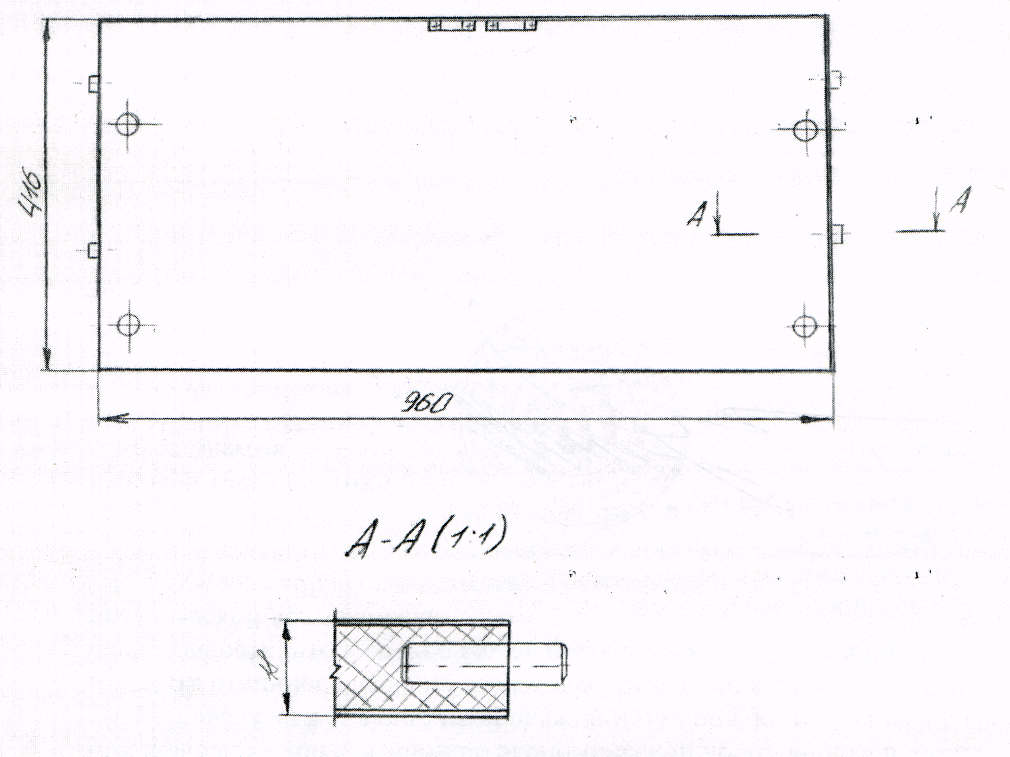                                   	ЭСКИЗ 1Авдеева Алена АлександровнаБондарь Алина ИгоревнаСтенка боковаятумбочки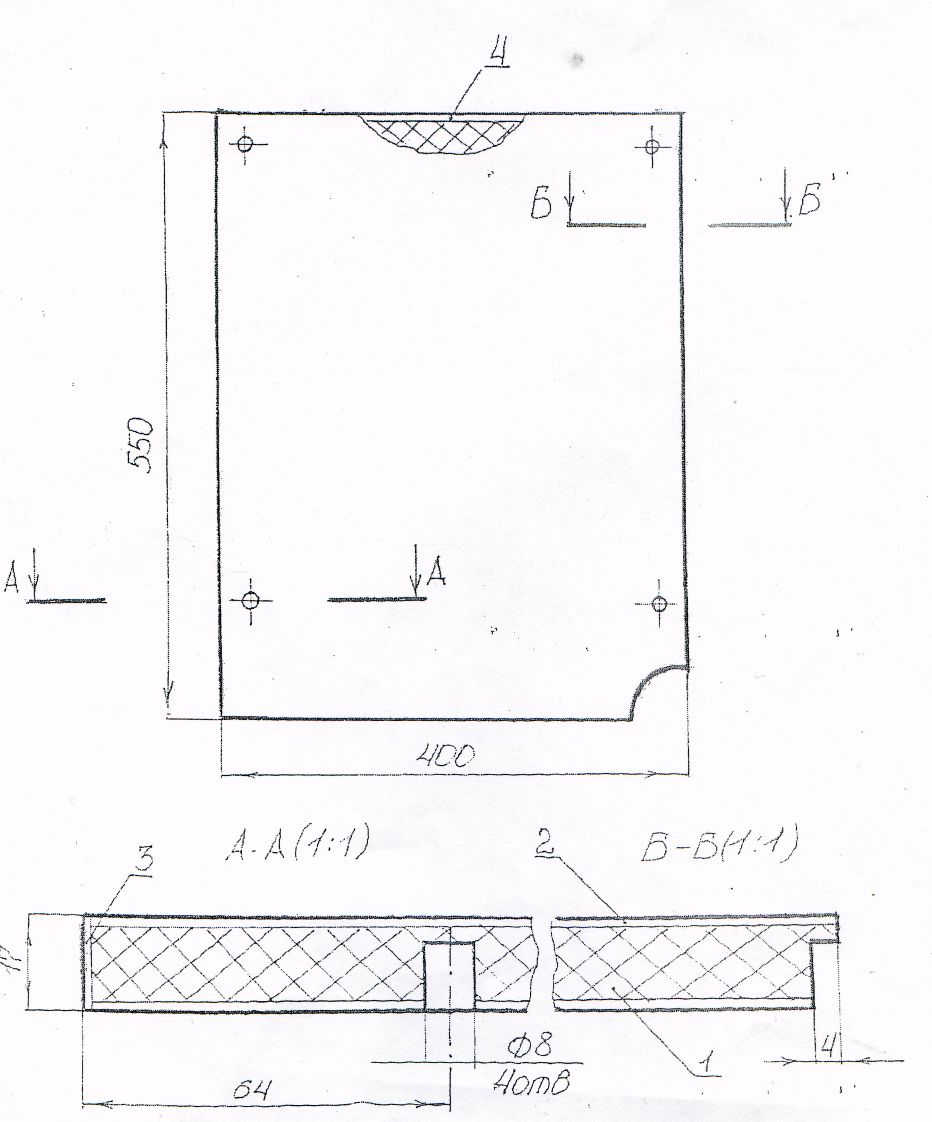 ЭСКИЗ 2Будницкая Виолетта ВитальевнаБычковская Татьяна ВикторовнаСтенка горизонтальная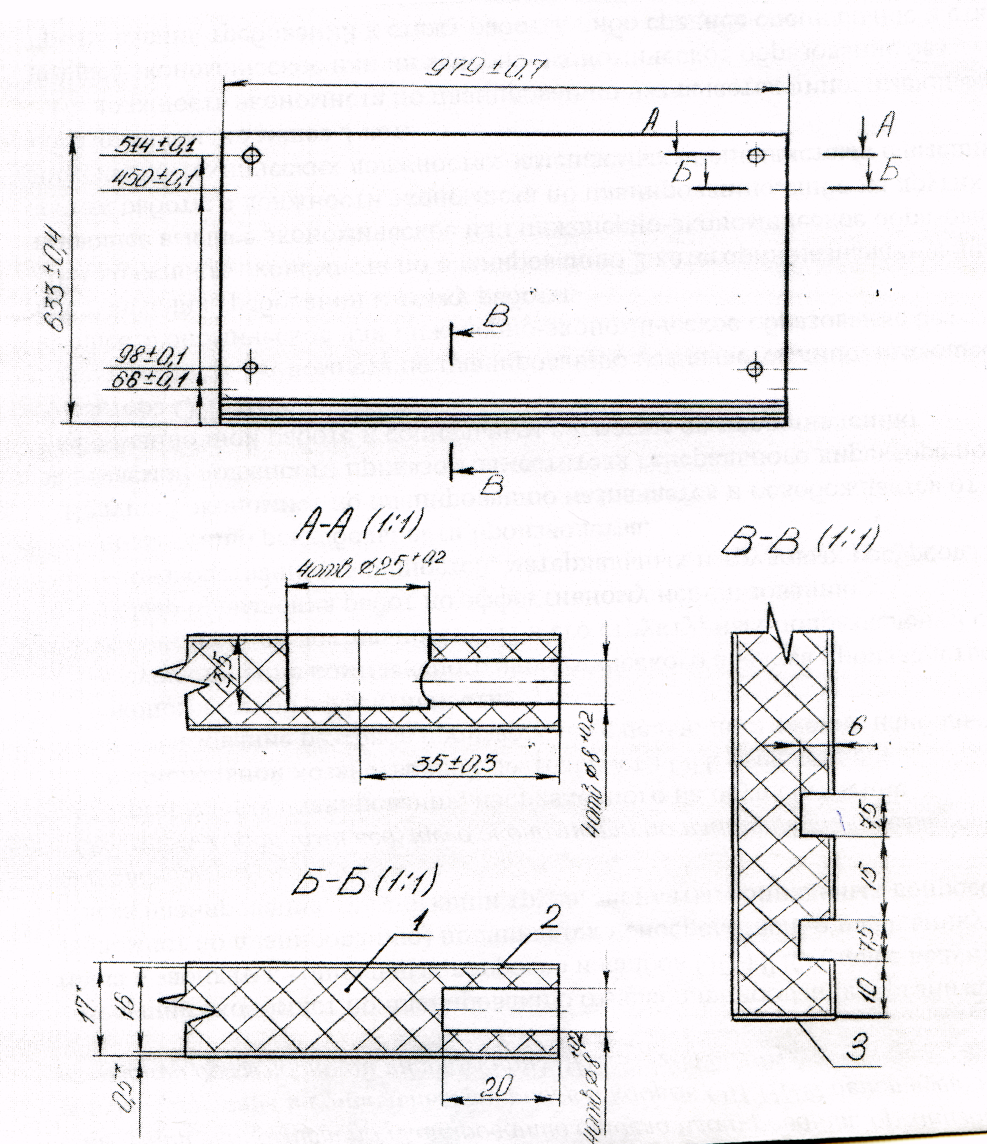 ЭСКИЗ  3Дегтеренко Олег АлександровичДмитриева Диана Вадимовна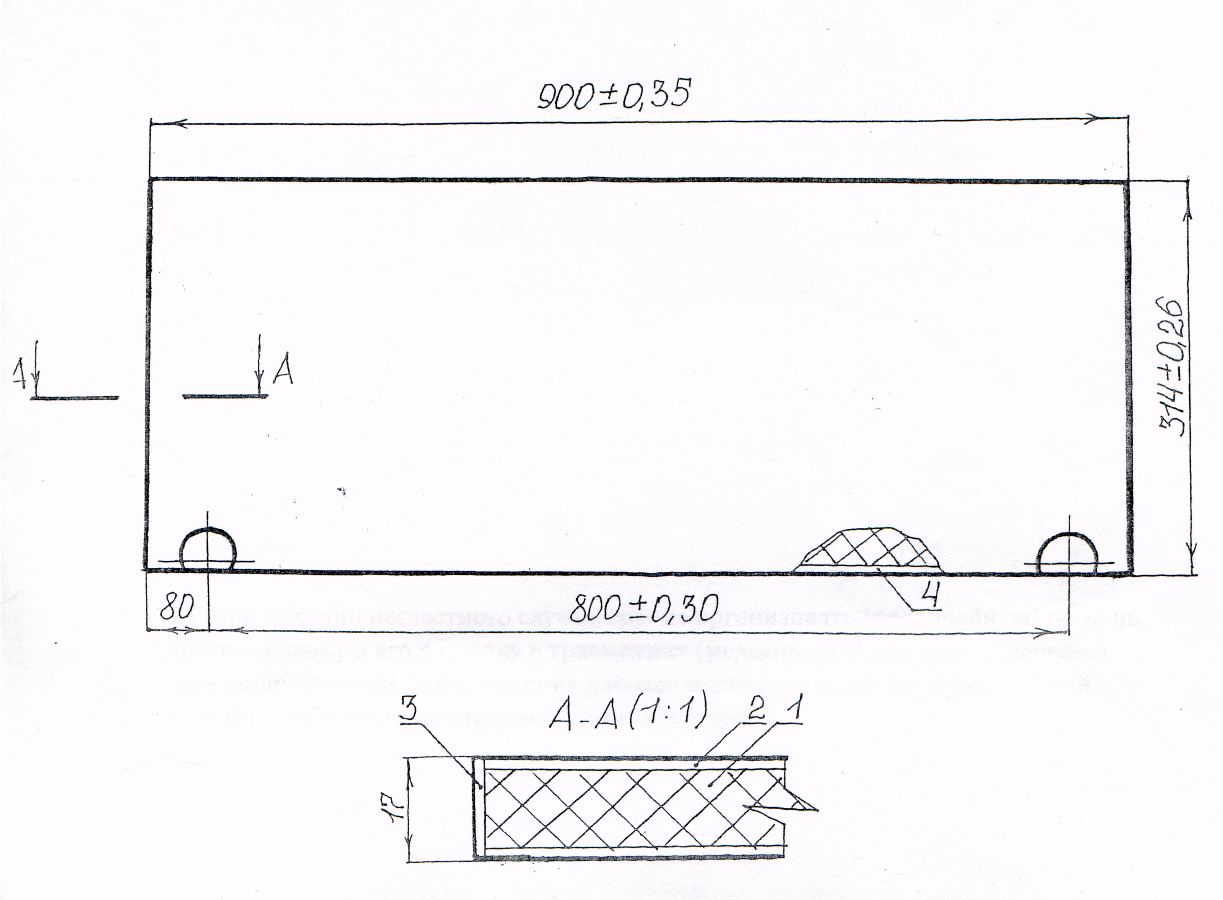 Дверь откиднаяЭСКИЗ 4Дробышева Анна АлексеевнаЕвстафьева Александра СергеевнаКрышка стола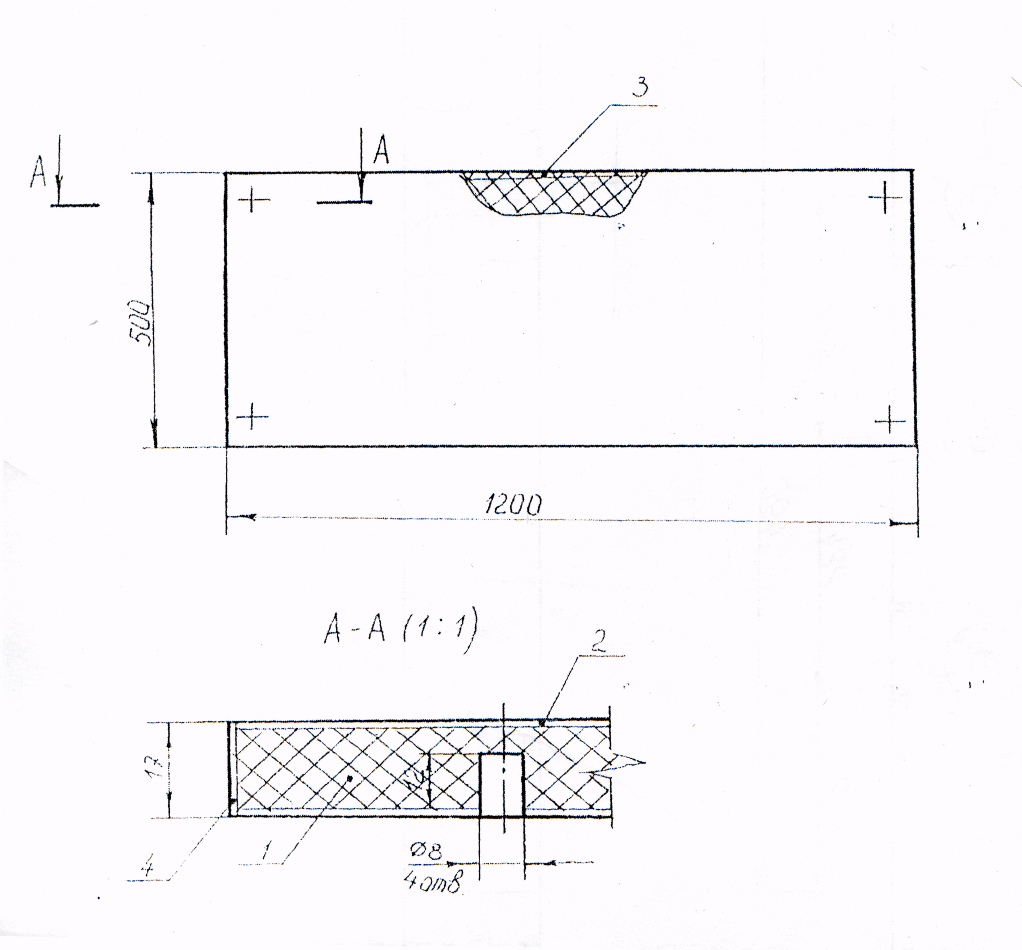 ЭСКИЗ 5Ерчинская Анастасия АлександровнаЖилицкая Виктория Дмитриевна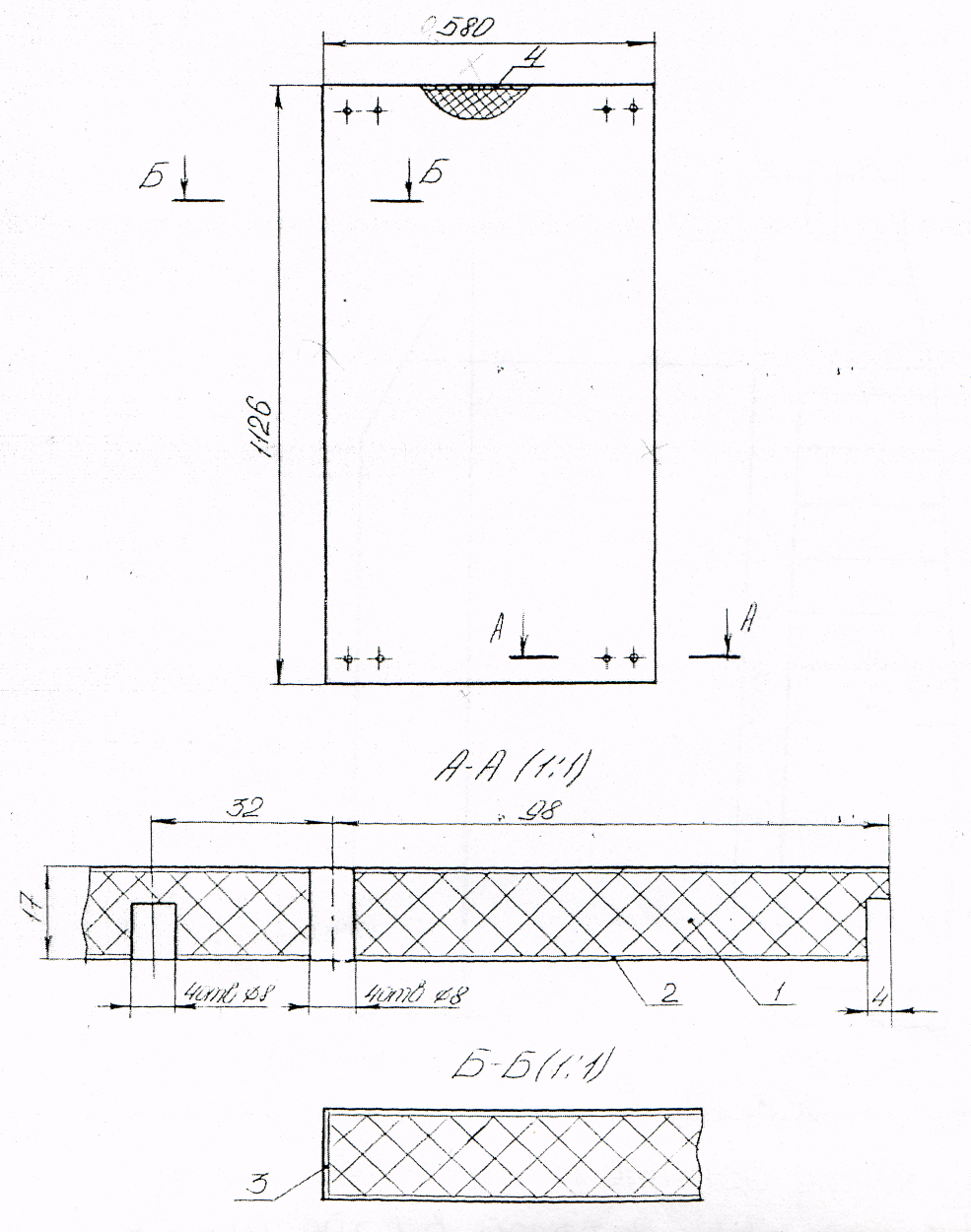 Стенка боковая тумбыЭСКИЗ 6Зайцев Руслан ГригорьевичЗыбина Валерия Олеговна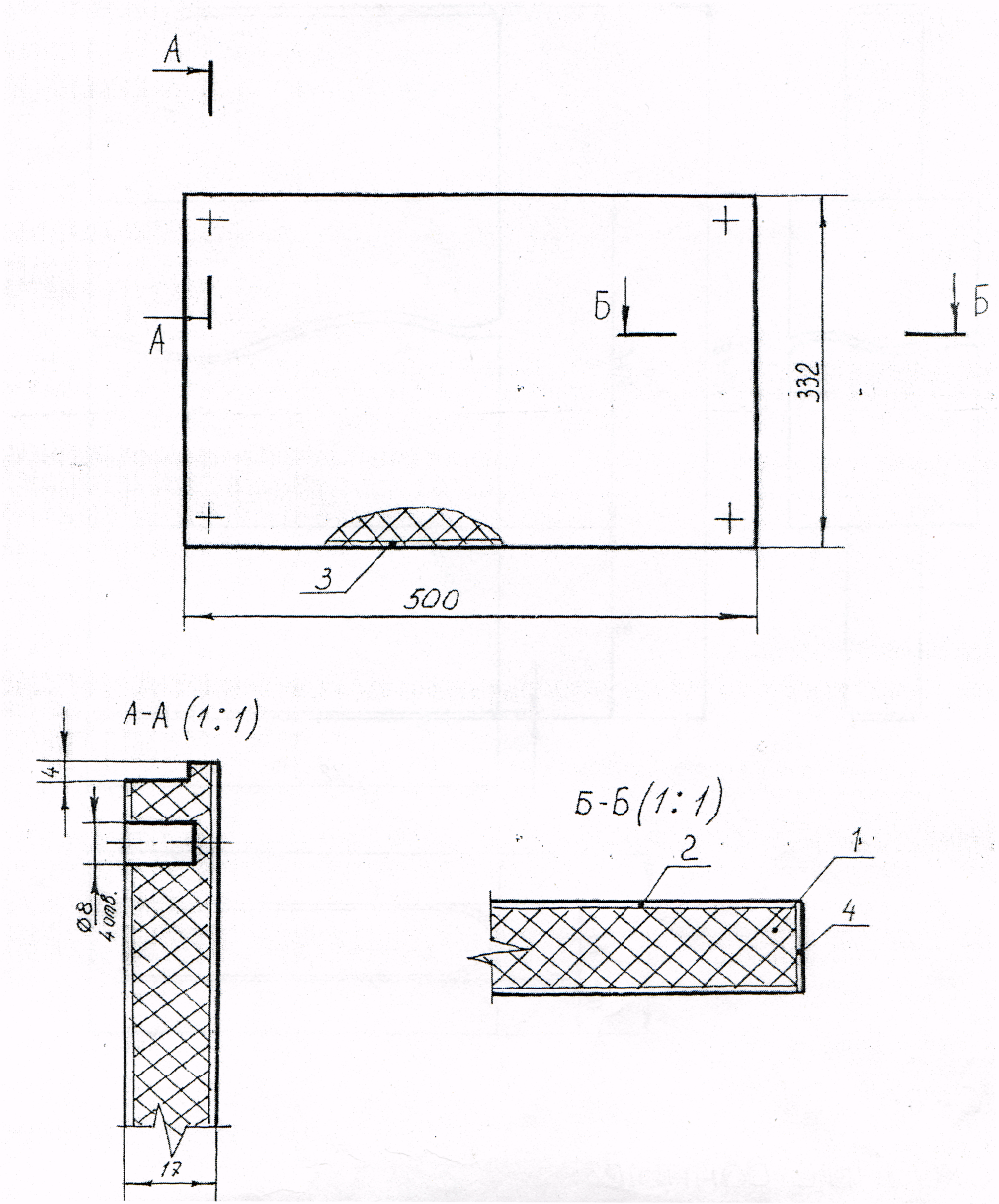 Крышка тумбочкиЭСКИЗ 7Костерова Оксана АндреевнаКравцова Татьяна АлександровнаПолка шкафа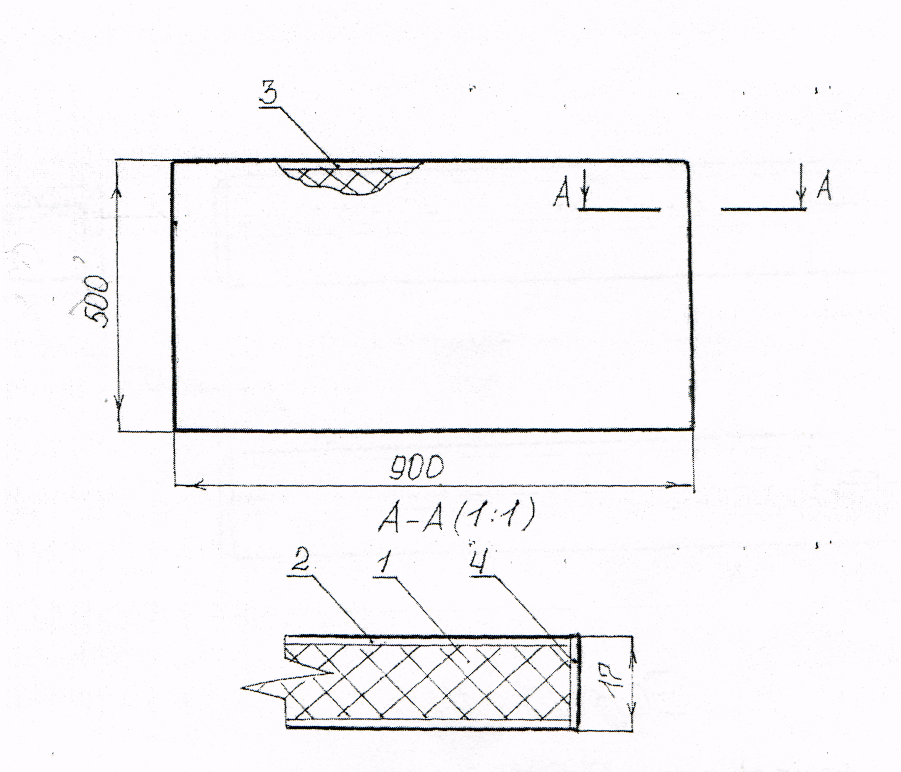 ЭСКИЗ 8Лопата Елизавета НиколаевнаЛупикова Юлия АндреевнаДверь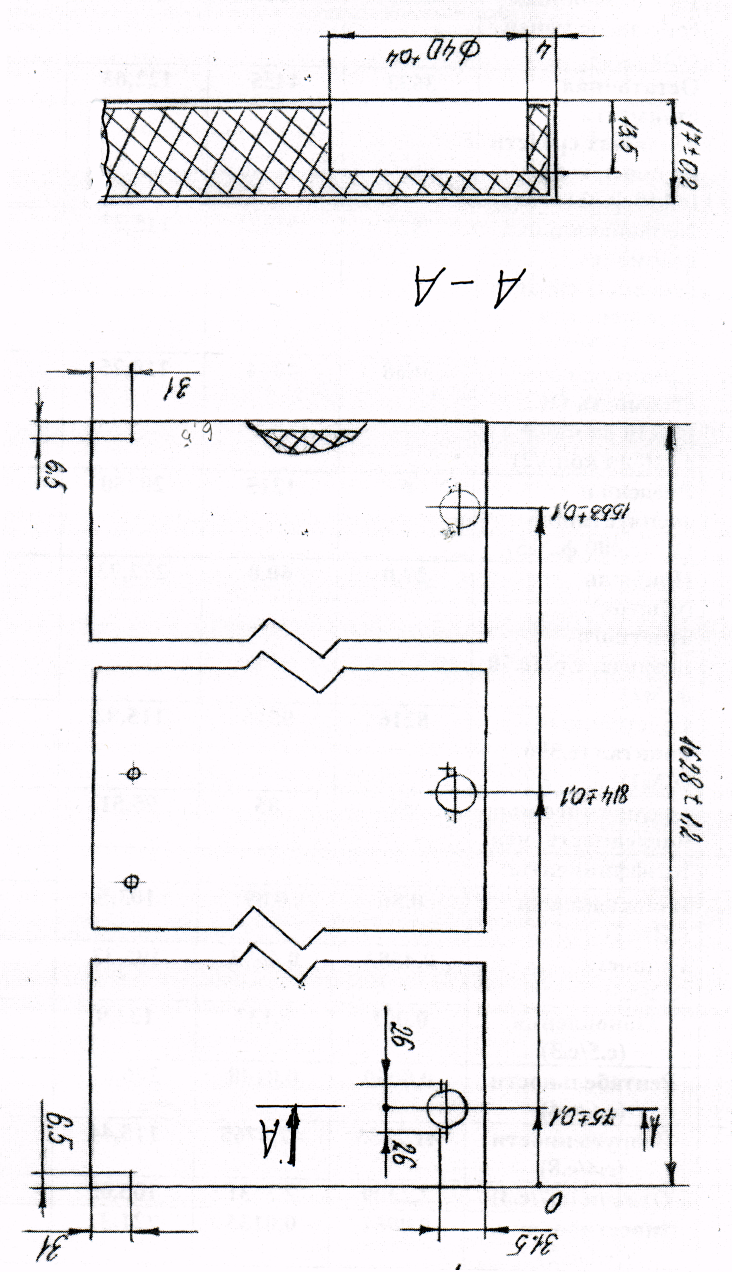 ЭСКИЗ 9Позняк Евгений ЮрьевичСидралёв Денис Николаевич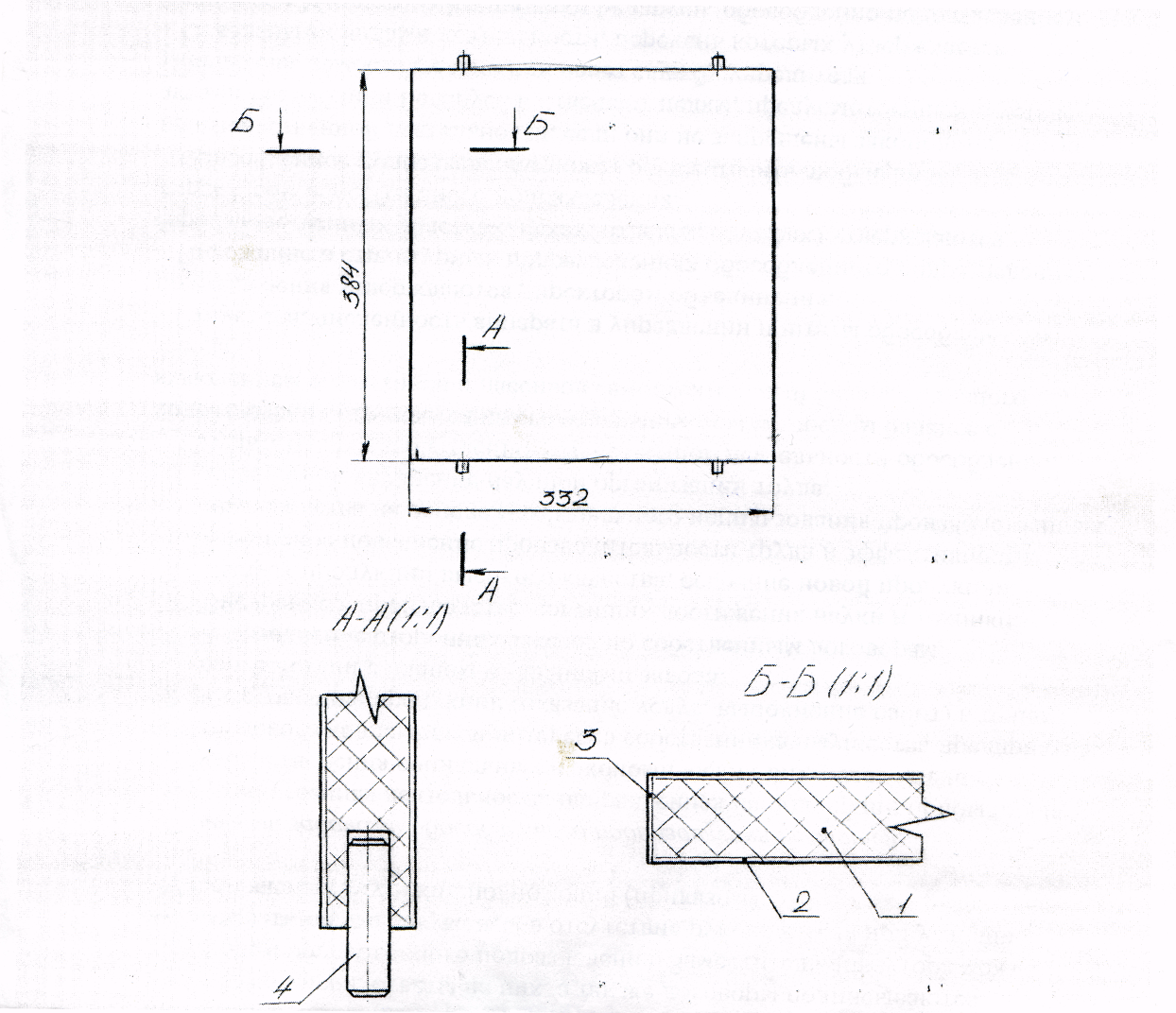 Стенка вертикальнаяЭСКИЗ 10Суслина Екатерина АлександровнаФедорова Валерия НиколаевнаКрышка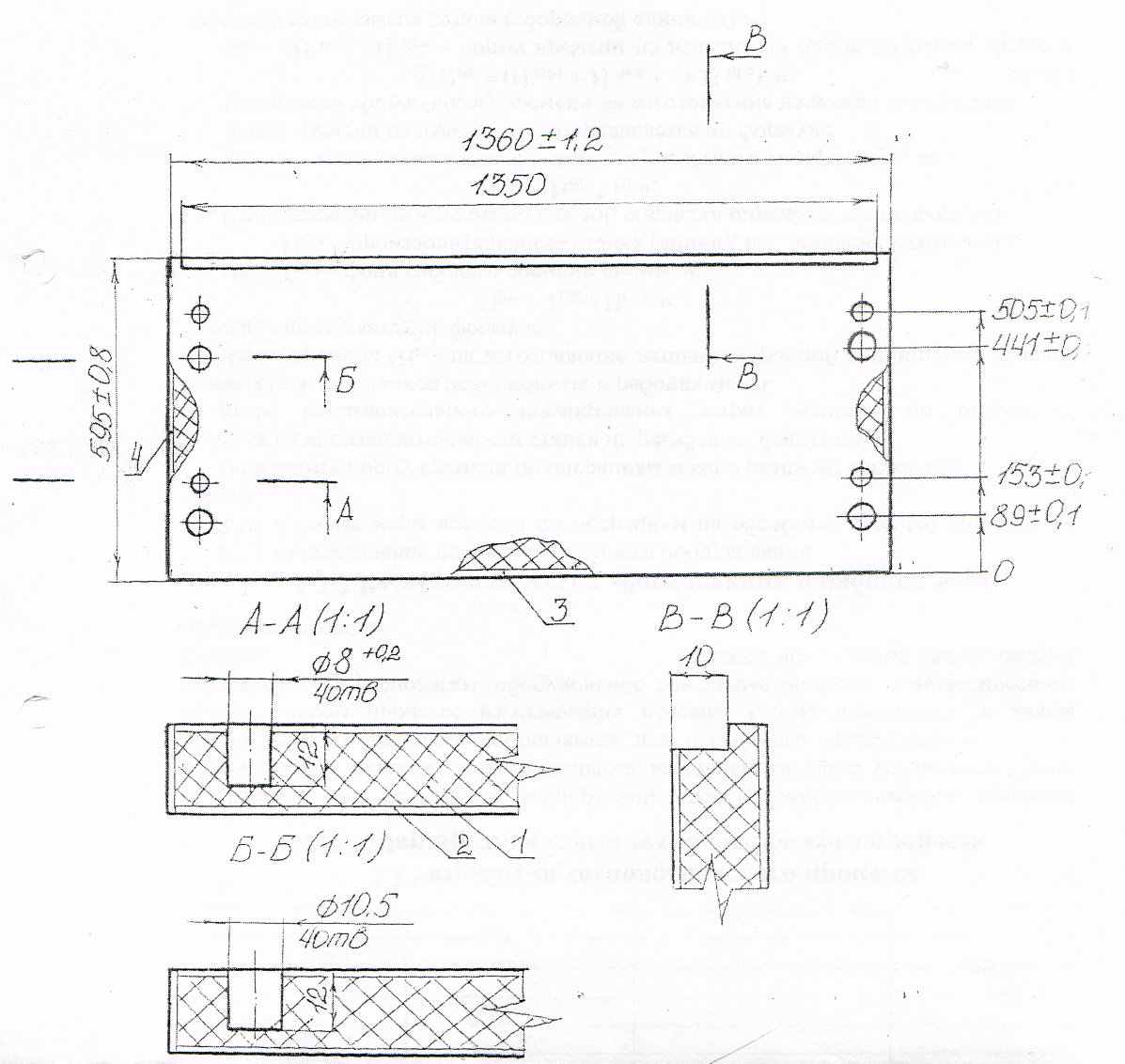 ЭСКИЗ 11Шпакова Анастасия АлексеевнаШумар Светлана Олеговна